Уважаемые  избиратели!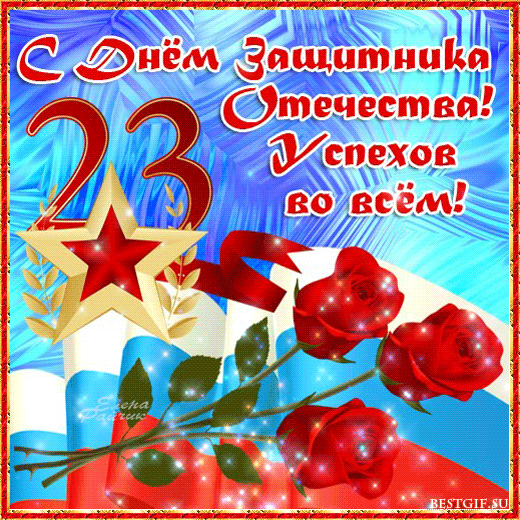 Ваш депутат           Константин Трофимов